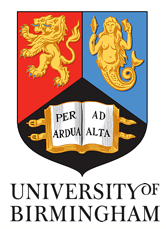 School of BiosciencesGuide to Module Choices for Incoming Postgraduate Exchange Students2024-25IntroductionThis booklet sets out the modules offered to exchange students visiting the School of Biosciences in University of Birmingham in 2024-25. We make a wide range of modules available to incoming exchange students. CreditsIf you are here for one semester, you should take 60 credits. If you are here for a full year, they should take 120 credits. Students who are here for both semester 1 and 2 should take 60 credits in each semester.Selecting Appropriate ModulesExchange students come to Birmingham from a wide variety of countries, and they will be at different stages of their degrees. Incoming students who wish to study on our postgraduate programme must be on the equivalent level (or higher) at their home institute.Please note:  	Postgraduate Year = Often referred to as Level MYou must check that your home university is happy with your module selections. The responsibility is with you.Choosing your Postgraduate module choicesIf you wish to study one of our Postgraduate courses you must follow the modules within that chosen programme. The School does not allow cross programme/year teaching to avoid timetable constraints.PLEASE NOTE:Students only in attendance for Semester 1 may be asked to sit an alternative assessment in place of an exam.Further QueriesIf you have any further queries regarding your module choices please contact the Affiliate administrator at; Bio-affiliates-admin@contacts.bham.ac.uk Module Availability 2024-25Programme: M.Sc Microbiology and InfectionorProgramme: M.Sc Molecular BiotechnologyorProgramme: M.Sc ToxicologyBannerModule TitleCreditsSemester36722LM Medical Microbiology (Practice & Applications)20136720LM Core Concepts & Skills in Microbiology20138942LM Host-Pathogen Interactions20136715LM Antimicrobials & Resistance20236704LM Microbial Physiology & Virulence20237155LM Omics of Microbes202BannerModule TitleCreditsSemester34407LM Funding & Communicating Science20133648LM Introduction to Biotechnology: from genes to products20123172LM Research Techniques in Molecular Biotechniques20123114LM Practical Applications of Molecular Biotechnology20227374LM Pharmaceuticals & Therapeutic Biologicals from Bench to Market20225355LM Functional Genomics & Reverse Genetics202BannerModule TitleCreditsSemester39129LM Practical Skills for Toxicologists (Part A)10139132LM Practical Skills for Toxicologists (Part B)10128628LM Forensic, Clinical & Occupational Toxicology20128629LM Metabolism & Mechanisms of Toxicity20133637LM Integrated Toxicology20228636LM Assessing Toxic Potential20228632LM Regulatory Science & Toxicology for the 21st Century202